15th November 2016Dear Parents/CarersIt’s difficult to believe, but the time has come to order your child a Christmas Lunch.  This year the children will all be having Christmas lunch on the same day. The lunch will be on Wednesday 14th December. Please select (tick) either the Turkey or Vegetarian option below.MenuRoast Turkey with Chipolata Sausage                         Sage & Onion Stuffing, Cranberry Sauce & Gravy                           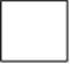 or                   Feta,Spinach & Cranberry Roulade (vegetarian option)           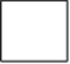 Herby Roast Potatoes, Garden Peas, Honey Glazed Carrots.Festive iced spongePlease complete the attached slip to indicate your child’s meal choice (even if even you are providing them with a packed lunch) and return to the School Office by Wednesday 30th November.  Please ensure you enclose £2.20 per child at the time of ordering/tick the parent pay box below/or tick the free school meal or universal free meal box.  Unfortunately we will not be able to accept any orders after this date as the food will have been ordered from the suppliers.I would like my child/ren to have a Christmas Lunch on Wednesday 14th December.Child’s name _______________________________Class ____________________________________Child’s name _______________________________Class ____________________________________Child’s name _______________________________Class ____________________________________My Foundation Stage/ KS1 child is entitled to a Universal Free School Lunch.     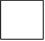 I enclosed £2.20 per child to cover the cost of the lunch.                                      I would like to use my Parent Pay Account for this lunch.                                      My child is entitled to a Free School Meal and would like a Christmas Lunch        My child does not require a hot meal and I will provide them with a lunch box       Yours sincerelyKS BennettKerrie BennettSecretary/AdmissionsFile Saved/Gdrive/Masterforms/Parents/Letters/Christmas 2016.                          